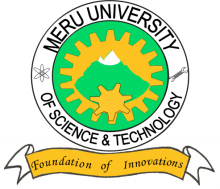 MERU UNIVERSITY OF SCIENCE AND TECHNOLOGYP.O. Box 972-60200 – Meru-Kenya.Tel: 020-2069349, 061-2309217. 064-30320 Cell phone: +254 712524293, +254 789151411Fax: 064-30321Website: www.must.ac.ke  Email: info@must.ac.keUniversity Examinations 2015/2016SECOND YEAR, FIRST SEMESTER EXAMINATION FOR THE DEGREE OF BACHELOR   OF COMMERCE AND FIRST YEAR, SECOND SEMESTER EXAMINATION FOR PURCHASING AND SUPPLIES MANAGEMENTBFC 3227 – COST ACCOUNTING  DATE: AUGUST, 2016						TIME: HOURSINSTRUCTIONS:  Answer question one and any other two questions  QUESTION ONE (30 MARKS)Describe the four guidelines that should be used to determine the amount of profit that should be taken for a contract during a specific period.				(4 Marks)A department with no opening work in progress introduced 1000 units into the process. 600 are completed, 250 are 20% complete and 150 units are lost consisting of 100 units of normal loss and 50 units of abnormal losses are detected upon completion. Material costs are Sh 8000 (All introduced at the start of the process) conversion costs are sh 4000.Required: Calculate unit cost.							(4 Marks)Show entries in the process account					(6 Marks)A limited company has fixed costs of sh 60,000 per annum. It manufactures a single product which sells at sh. 20 per unit. Its contribution to sales ratio is 40%. Calculate break even point.										(6 Marks)Describe the main features of an activity based budgeting system and comment on the advantages claimed for its use.							(6 Marks)Differentiate between cost accounting and financial accounting.		(4 Marks)QUESTION TWO (20 MARKS)Wilkena  ltd produces product A,B, C and D. The following are firms budgeted figures for the month of July, 2015.				A		B		C		DDemand (Units)		1500		1800		1000		4000Selling price per unit		3840		2700		2000		4000Cost per unit(sh)Material			1200		1200		800		1200Labour				1500		800		600		1200Variable overheads		240		170		100		200Fixed cost			600		500		400		600Additional Information: Material cost is sh 10 per kilogram and firm has a total of 500,000 kilogrammesLabour is paid at sh. 10 per hour and is limited to 360,000 hours.Required:Determine the limiting factor.							(4 Marks)Calculate the production mix that would maximize profit for the month.	(6 Marks)Calculate the profit that would be realized if the firm produced the quantity computed in b above.										(5 Marks)Calculate the increase in profit if an extra 80 production hours are made available(5 Marks)QUESTION THREE (20 MARKS) Cost accounting is often described as “ provision of information to management for specific purpose. Explain five specific purpose of cost accounting.		(5 Marks)Describe five factors that should be taken into account when choosing an order quantity.(5 Marks)Explain the reasons why construction companies find it prudent to declare profits on uncompleted contract.								(5 Marks)Define the term process costing and describe what process costing entails.	(5 Marks)QUESTION FOUR (20 MARKS)The information given below relates to Butex Ltd which manufactures a single type of chemical. Overhead processing costs for the last 8 months have been given as follows:Month 	Machine Hours		Overhead Cost						Sh ‘000’1	10600					   1202	17000					   1803	  4000					     704	21000					   1845	19000					   1786	   7800				   1007	 14000				   1728	 12000				   154Required:Form an equation of the form  to estimate cost using; High low method							(7 Marks)Regression analysis method						(7 Marks)Explain the meaning of the following terms in context of cost accounting;	(6 Marks)Overtime premiumCost centreCost UnitOpportunity Cost Variable costIndirect labour costQUESTION FIVE (20 MARKS)The following information relates to item SOO3 stalked and sold by Mazoom Enterprises Ltd for the month of April 2015.Date 			Details		Units 		Unit Cost 	Sale PriceApril 3			Purchases	800		105			Purchases	400		1112			Sales 		600				    2213			Purchases	1000		1319			Sales		800				     2422			Sales		300				     2426			Purchases	700		12	28			Sales 		600				      2828			Sales 		200				      2929			Sales 		1000				      30The closing balance for March 2015 was a batch of 1000 units received at a unit price of Sh. 9.Required:Prepare a store ledger for the month of April 2015 using FIFO and LIFO methods.Marks)Prepare the trading account for the month using the two methods.		(10 Marks)